Проект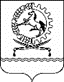 ФИНАНСОВЫЙ ОТДЕЛ АДМИНИСТРАЦИИ ОРЛОВСКОГО РАЙОНАПРИКАЗ №от _____________2021								п.ОрловскийО внесении измененийв приказ финансового отделаАдминистрации Орловского районаот 15.04.2016 №18В целях обеспечения беспрерывного процесса планирования бюджетных ассигнований при внесении изменений в Решение Собрания депутатов о бюджете Орловского района на текущий финансовый год и на плановый период п р и к а з ы в аю:Внести в приказ финансового отдела Администрации Орловского района от 15.04.2016 № 18 «О методике и порядке планирования бюджетных ассигнований  бюджета Орловского района» изменения согласноприложению.Контроль за исполнением настоящего приказа оставляю засобой.Заведующий финансовым отделомАдминистрации Орловского района				Е.А.ЛячинаПриложение к приказу финансового отделаАдминистрации Орловского районаот №ИЗМЕНЕНИЯ,вносимые в приказ финансового отдела Администрации Орловского района от 15.04.2016  № 18 «О порядке и методике планирования бюджетных ассигнований бюджета Орловского района»В приложении №1 дополнить пунктом 8 следующего содержания:«8. Главные распорядители средств бюджета Орловского района осуществляют формирование электронных документов для внесения изменений в Решение Собрания депутатов Орловского района о бюджете Орловского района на текущий финансовый год и на плановый период в информационной системе «АЦК-Планирование» Единой автоматизированной системы управления общественными финансами в Орловском районе в соответствии с Методикой, утвержденной приложением №2 к настоящему приказу, с приложением обоснований бюджетных ассигнований. В состав прилагаемых обоснований бюджетных ассигнований включаются:поручения Главы Администрации Орловского района;финансово-экономическое обоснование и (или) пояснительная информация о причинах возникновения потребности в изменениях бюджетных ассигнований, предусмотренных Решением Собрания депутатов Орловского района о бюджете Орловского района на текущий финансовый год и плановый период;расчеты, подтверждающие объем бюджетных ассигнований для изменений вРешение Собрания депутатов Орловского района о бюджете Орловского района на текущий финансовый год и плановый период, в произвольной форме;копия правового акта Правительства Ростовской области о распределении межбюджетных трансфертов из федерального, областного бюджета бюджету Орловского района (в случае изменения бюджетных ассигнований, предусмотренных за счет федерального, областного  бюджета);документы, являющиеся обоснованием бюджетных ассигнований в соответствии с Методикой.».1.1. Приложение №1.1изложить вновой редакции согласно приложению.В приложении №2:2.1. Преамбулу изложить в редакции:«Настоящая Методика разработана в соответствии со статьями 69, 691, 692, 70, 741, 78, 781, 79, 791, 1742 Бюджетного кодекса Российской Федерации и определяет методы расчета планового объема бюджетных ассигнований бюджета Орловского района в целях обеспечения требований к формированию расходов бюджета Орловского района на очередной финансовый год и на плановый период, а также расходов на текущий финансовый год и на плановый период (далее – Методика).».2.2. В пункте 2.1 раздела 2 слова «на очередной финансовый год и на плановый период» исключить.2.3. Наименование раздела 3 изложить в редакции:«3. Планирование бюджетных ассигнований бюджета Орловского района на очередной финансовый год и на плановый период».2.4. Дополнить разделом 4 следующего содержания:«4. Планирование бюджетных ассигнований бюджета Орловского района на текущий финансовый год и на плановый периодПланирование бюджетных ассигнований бюджета Орловского района на текущий финансовый год и на плановый период осуществляется по правилам, предусмотренным разделом 3 Методики, за исключением пункта 3.4 раздела 3 Методики.Планирование бюджетных ассигнований бюджета Орловского района на текущий финансовый год и на плановый период на обслуживание муниципального долга осуществляется на основании заключенных соглашений (договоров) с учетом исполнения долговых обязательств и планируемых новых заимствований на основании прогнозирования периодов их привлечения в качестве источника финансирования дефицита бюджета Орловского района.».